Автономная некоммерческая профессиональная образовательная организация«УРАЛЬСКИЙ ПРОМЫШЛЕННО-ЭКОНОМИЧЕСКИЙ ТЕХНИКУМ»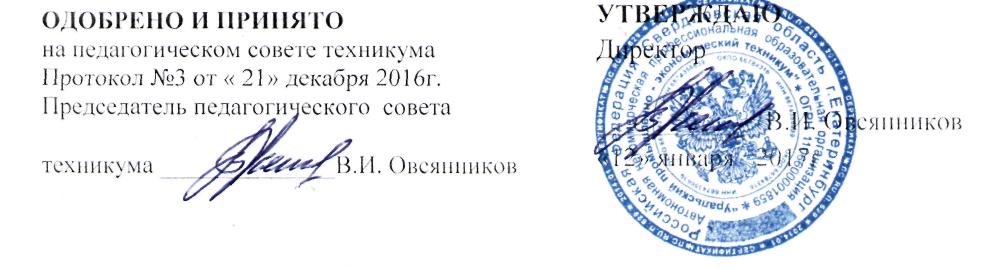 ПОЛОЖЕНИЕоб учебной и производственной практике студентов в АН ПОО «Уральский промышленно-экономический техникум»АН ПОО «Уральский промышленно-экономический техникум», именуемое в дальнейшем «техникум», на основании Федерального закона «Об образовании в Российской Федерации» от 29 декабря 2012г. № 273-ФЗ, приказа Министерства образования и науки РФ от 18 апреля 2013г № 291 «Об утверждении Положения о практике обучающихся, осваивающих основные профессиональные образовательные программы среднего профессионального образования», Устава АН ПОО «Уральский промышленно-экономический техникум», программ подготовки специалистов среднего звена (далее ППССЗ) среднего профессионального образования и, в их рамках, федеральных государственных образовательных стандартов СПО, определяет порядок организации и проведения учебной и производственной практики студентов, осваивающих основные профессиональные образовательные программы среднего профессионального образования.1.     ОБЩИЕ ПОЛОЖЕНИЯПрактика студентов является обязательным разделом ОПОП СПО, обеспечивающей реализацию ФГОС СПО. Практика представляет собой вид учебных занятий, обеспечивающих практико-ориентированную подготовку студентов.Практика имеет целью комплексное освоение студентами всех видов профессиональной деятельности по специальности СПО, формирование общих и профессиональных компетенций, а также приобретение необходимых умений и практического опыта работы студентами по специальности.При реализации ОПОП СПО предусматриваются следующие виды практик студентов: учебная и производственная.Учебная практика направлена на формирование у студентов практических профессиональных умений, приобретение первоначального практического опыта, реализуется в рамках профессиональных модулей ОПОП СПО по основным видам профессиональной деятельности для последующего освоения ими общих и профессиональных компетенций по избранной специальности.Учебная практика может быть направлена на освоение рабочей профессии, если это является одним из видов профессиональной деятельности в соответствии с ФГОС СПО по специальности. В этом случае студент может получить квалификацию по рабочей профессии.1.5.	Производственная практика состоит их двух этапов:
практики по профилю специальности и преддипломной практики.Практика по профилю специальности направлена на формирование у студента общих и профессиональных компетенций, приобретение практического опыта и реализуется в рамках профессиональных модулей ОПОП СПО по каждому из видов профессиональной деятельности, предусмотренных ФГОС СПО по специальности.Преддипломная практика направлена на углубление студентом первоначального профессионального опыта, развитие общих и профессиональных компетенций, проверку его готовности к самостоятельной трудовой деятельности, а также на подготовку к выполнению выпускной квалификационной работы (дипломного проекта или дипломной работы) в организациях различных организационно- правовых форм (далее - организация).1.6.	Содержание практики определяется требованиями к результатам
обучения по каждому из профессиональных модулей ОПОП СПО в соответствии с ФГОС СПО, рабочими программами практик, разрабатываемыми и утверждаемыми техникумом самостоятельно. 2.     ОРГАНИЗАЦИЯ ПРАКТИКИУчебная практика проводится, как правило, в учебных, учебно-производственных мастерских, лабораториях, учебных хозяйствах, учебно-опытных участках, полигонах, бизнес-инкубаторах, ресурсных центрах и других вспомогательных объектах образовательного учреждения.Учебная практика может также проводиться в организациях в специально-оборудованных помещениях на основе договоров между организацией и образовательным учреждением.Учебная практика проводится преподавателями дисциплин профессионального цикла.Производственная практика проводится, как правило, в организациях на основе договоров, заключаемых между образовательным учреждением и этими организациями.Во время преддипломной практики студенты зачисляются на вакантные должности, если работа соответствует требованиям программы преддипломной практики.Продолжительность рабочего дня студентов не достигших 18 лет при прохождении производственной практики составляет 36 часов в неделю, для студентов старше 18 лет – не более 40 часов.Сроки проведения практики устанавливаются образовательным учреждением в соответствии с ОПОП СПО.Учебная практика и практика по профилю специальности могут реализовываться как концентрированно, в несколько периодов, так и рассредоточенно, путем чередования с теоретическими занятиями в рамках профессиональных модулей ОПОП СПО по видам профессиональной деятельности.Студенты очно-заочной и заочной форм обучения самостоятельно обеспечивают себя местом для прохождения всех этапов практики. Техникум может оказывать содействие студенту в подборе мест практики. Учебная и производственная практика реализуется в объеме, предусмотренном для очной формы обучения. Практика  реализуются студентом самостоятельно с представлением и последующей защитой отчета в форме собеседования.Преддипломная практика является обязательной для всех студентов, независимо от формы обучения, проводится после окончания теоретического обучения и освоения всех видов профессиональной деятельности в соответствии с ФГОС СПО по специальности и предшествует выполнению дипломного проекта и государственной итоговой аттестации. Преддипломная практика реализуется студентом по направлению техникума в объеме 4 недели, в соответствии с ОПОП СПО по специальности.В организации и проведении практики участвуют: техникум и  организации, направление деятельности которых соответствует профилю подготовки студентов.Техникум:планирует и утверждает в составе учебного плана все виды и этапы практики в соответствии с ФГОС СПО с учетом договоров с организациями;заключает договоры с организациями на проведение всех видов практик;разрабатывает и согласовывает с организациями программу, содержание и планируемые результаты практики;выдает программу практики студентам на организационном собрании не позднее, чем за 1 неделю до начала практики;осуществляют руководство практикой;контролируют реализацию программы и условия проведения практики организациями, в том числе требования охраны труда, безопасности жизнедеятельности и пожарной безопасности в соответствии с правилами и нормами, в том числе отраслевыми;формируют группы в случае применения групповых форм проведения практики;совместно с организациями, участвующими в организации и проведении практики, организовывают процедуру оценки умений, приобретенного практического опыта и профессиональных компетенций студента, освоенных им в ходе прохождения практики;разрабатывают и согласовывают с организациями задание на практику, формы отчетности и оценочный материал для контроля результатов практики.2.13. Организации, принимающие студентов на практику:участвуют в формировании оценочного материала для оценки умений, приобретенного практического опыта и профессиональных компетенций студентов, освоенных ими в ходе прохождения практики;предоставляют рабочие места практикантам, назначают руководителей практики от организации, определяют наставников;обеспечивают безопасные условия прохождения практики студентами, отвечающие санитарным правилам и требованиям охраны труда;проводят инструктаж студентов по ознакомлению с требованиями охраны труда и техники безопасности в организации;осуществляют руководство практикой;участвуют в оценке умений, приобретенного практического опыта и профессиональных компетенций студентов, освоенных ими в ходе прохождения практики;Студенты, осваивающие ОПОП СПО в период прохождения практики в организациях:полностью выполняют задания, предусмотренные программами практики;соблюдают действующие в организациях правила внутреннего трудового распорядка;строго соблюдают требования охраны труда и пожарной безопасности;результаты прохождения практики представляют в образовательное учреждение. В период прохождения практики с момента зачисления студентов на них распространяются требования охраны труда и правила внутреннего распорядка, действующие в организации, а также трудовое законодательство, в том числе в части государственного социального страхованияРезультаты практики определяются программами практики, разработанными техникумом совместно с организациями.Результаты практики оформляются в форме дневника практики и (или) отчета по практике, сопровождаются отзывом-характеристикой, заверенной в организации, где проходила практика. (Формы документов в Приложениях).Аттестация по итогам производственной практики проводится с учетом (или на основании) результатов, подтверждаемых документами соответствующих организацийПрактика завершается промежуточной аттестацией, форма которой устанавливается учебным планом по специальности.Студенты, не выполнившие без уважительных причин требования программы практики или получившие неудовлетворительную оценку, отчисляются из техникума как имеющие академическую задолженность. В случае уважительной причины студенты направляются на практику вторично, в свободное от учебы время.Если ФГОС СПО в рамках одного из видов профессиональной деятельности предусмотрено освоение рабочей профессии, то по результатам освоения модуля ОПОП СПО, который включает в себя учебную практику, студент получает документ (свидетельство) об уровне квалификации. Присвоение квалификации по рабочей профессии должно проводиться с участием работодателей и при необходимости представителей соответствующих органов государственного надзора и контроля.Результаты преддипломной практики учитываются в ходе государственной итоговой аттестации студента.Приложение 1. Дневник практики.Автономная некоммерческая организация среднего профессионального образования«УРАЛЬСКИЙ ПРОМЫШЛЕННО-ЭКОНОМИЧЕСКИЙ ТЕХНИКУМ»ДНЕВНИКпроизводственной практики (по профилю специальности)Фамилия ____________________________________________________________________Имя и отчество ______________________________________________________________Курс, группа _________________________________________________________________Специальность ________________________________________________________________Вид профессиональной деятельности______________________________________________20__ - 20__ учебный годСрок практики с _______________ по __________________Наименование предприятия ______________________________________________________________________________Руководитель практики от техникума ____________________________________________Руководитель практики от предприятия __________________________________________Без дневника практика не засчитывается1. Инструкция по ведению дневникаКаждый студент, проходящий производственную практику, обязан ежедневно грамотно и аккуратно вести дневник, который помогает правильно организовать работу и контролировать её выполнение. До выезда на предприятие необходимо получить программу практики, индивидуальное задание и необходимый инструктаж. В начале дневника студент записывает план работы, расписание (лекций, консультаций, семинаров) и экскурсий.В дневнике ежедневно кратко записывается всё, что проделано за день в соответствии с программой и заданиями руководителей практики, для чего между страницами 6 и 7 вшивается необходимое количества листов.Придя на место практики, студент должен предъявить руководителю практики от предприятия дневник, программу, ознакомить его с индивидуальным заданием. получить инструктаж по технике безопасности, ознакомиться с рабочим местом и уточнить план работы. Систематически, в установленные дни, студент предъявляет дневник на просмотр руководителям практики, которые делают свои замечания и дают необходимые указания.В конце практики дневник, просмотренный руководителями практика от техникума и предприятия, передается студентом руководителю практики от предприятия, который делает в них необходимые отметки, скрепляют подписью и печатью.Заверенный дневник представляются в техникум непосредственно студентом. Без дневника практика не засчитывается.2   Плановый и исполнительный графики прохождения практики Руководитель практики от техникумаРуководитель практики от предприятияМ.П.3. Листок для деловых заметок(Адреса предприятий, осмотренных в порядке  экскурсий, их краткая характеристика)     Фамилия, имя, отчество руководящих работников предприятия, активно участвовавших в производственном обучении в период практики и т.д.__________________________________________________________________________________________________________________________________________________________________________________________________________________________________________________________________________________________________________________________________________________________________________________________________________________________________________________________________________________________________________________________________________________________________________________________________________________________________________________________________________________________________________________________________________________________________________________________________________________________________________________________________________________________________________________________________________________________________________________________________________________________________________________________________________________________________________________________________________________________________________________________________________________________________________________________________________________________________________________________________________________________________________________________________________________________________________Дневник практикантаДневник практиканта5. Присвоение квалификации Какой профессии обучался______________________________________________________дата начала и конца обучения с________________по______________Оценка комиссии: по теоретическому обучению ___________________________________по производственному обучению________________________________________________Заключение комиссии о присвоении квалификации и разряда__________________________________________________________________________________________________________________________________________________________Удостоверение о сдаче гостехэкзамена №_______________Председатель квалификационной комиссииЧлены комиссииМ.П.6. Оценка работы студента на предприятии1. Поощрения и взыскания (№ дата приказов) __________________________________________________________________________________________________________________________________________________________2. Отзыв о работе практиканта:_________________________________________________ ____________________________________________________________________________________________________________________________________________________________________________________________________________________________________________________________________________________________________________________________________________________________________________________________________________________________________________________________________________________________________________________________________________________3.  Заключение руководителя практики от предприятия____________________________________________________________________________________________________________________________________________________________________________________________________________________________________________________________________________________________________________________Подпись руководителя практики от предприятия ________М.П. 7. Заключение руководителя практики от техникума_____________________________________________________________________________________________________________________________________________________________________________________________________________________________________________________________________________________________________________________________________________________________________________________________________________________________________________________________________________________________________________________________________________Оценка практики при защите     ______________Подпись руководителя практики от техникума ________Приложение 2Автономная некоммерческая организация среднего профессионального образования «УРАЛЬСКИЙ ПРОМЫШЛЕННО-ЭКОНОМИЧЕСКИЙ ТЕХНИКУМ»ОТЧЕТо производственной практике(по профилю специальности)Специальность _____________________________________________(код и наименование специальности)Вид профессиональной деятельности______________________________________________________________________________________________ГодПриложение 3Автономная некоммерческая организация среднего профессионального образования «УРАЛЬСКИЙ ПРОМЫШЛЕННО-ЭКОНОМИЧЕСКИЙ ТЕХНИКУМ»ОТЧЕТо преддипломной практикепо специальности _____________________________________________(код и наименование специальности)ГодПриложение 4.ОТЗЫВ – ХАРАКТЕРИСТИКА Студент ______________________________________________________________________(ФИО)Специальность ________________________________________________________________Курс ______________________  группа  ___________________________________________прошел(а)  преддипломную практику на _______________________________________________________________________________________________________________________с ______________________ 20 __ г. по _________________________ 20 __ г.Результаты практики1. Степень выполнения программы практики ___________________________________________________________________________________________________________________2. Характеристика работы практиканта _________________________________________________________________________________________________________________________________________________________________________________________________________________________________________________________________________________________________________________________________________________________________________________________________________________________________________________________________________________________________________________________3. Освоенные виды работ, качество, самостоятельность, интерес, инициатива _________________________________________________________________________________________________________________________________________________________________________________________________________________________________________________________________________________________________________________________________________________________________________________________________________________________________________________________________________________________4. Трудовая дисциплина ________________________________________________________5. Особые замечания руководителя ___________________________________________________________________________________________________________________________________________________________________________________________________________________________________________________________________________________________________________________________________________________________________6. Оценка практики и качество оформления отчета  ______________________________________________________________________________________________________________Руководитель практики _______________________________________________________								(должность, ФИО)_____________________________________________________________________________М.П.						_____________________________ 							             (дата, подпись)	№НаименованиеработЦехотделРабочееместоСрок поплануСрок поплануСрокфактическийСрокфактический№НаименованиеработЦехотделРабочееместоначалоконецначалоконецМесяц и числоРабочее местоНаименование выполненных работЗамечание и подпись руководителя практики от предприятияМесяц и числоРабочее местоНаименование выполненных работЗамечание и полнись руководителя практики от-предприятияМесяц и числоРабочее местоНаименование выполненных работЗамечание и подпись руководителя практики от предприятияМесяц и числоРабочее местоНаименование выполненных работЗамечание и полнись руководителя практики от-предприятияСтудент группы__________________________И.О. Фамилия                                                                                              Руководитель практики от техникума____________И.О. ФамилияСтудента группы__________________________И.О. Фамилия                                                                                              Руководитель практики от техникума____________И.О. Фамилия